DOSSIER D’INSCRIPTION(accompagné d’un chèque de 150 euros à l’Ordre ShiatsuLab)Pièces à joindre :une lettre de motivation un CVDate et signature :A retourner à : Charlotte Michel – ShiatsuLab, 11 port saint sauveur 31000 Toulouse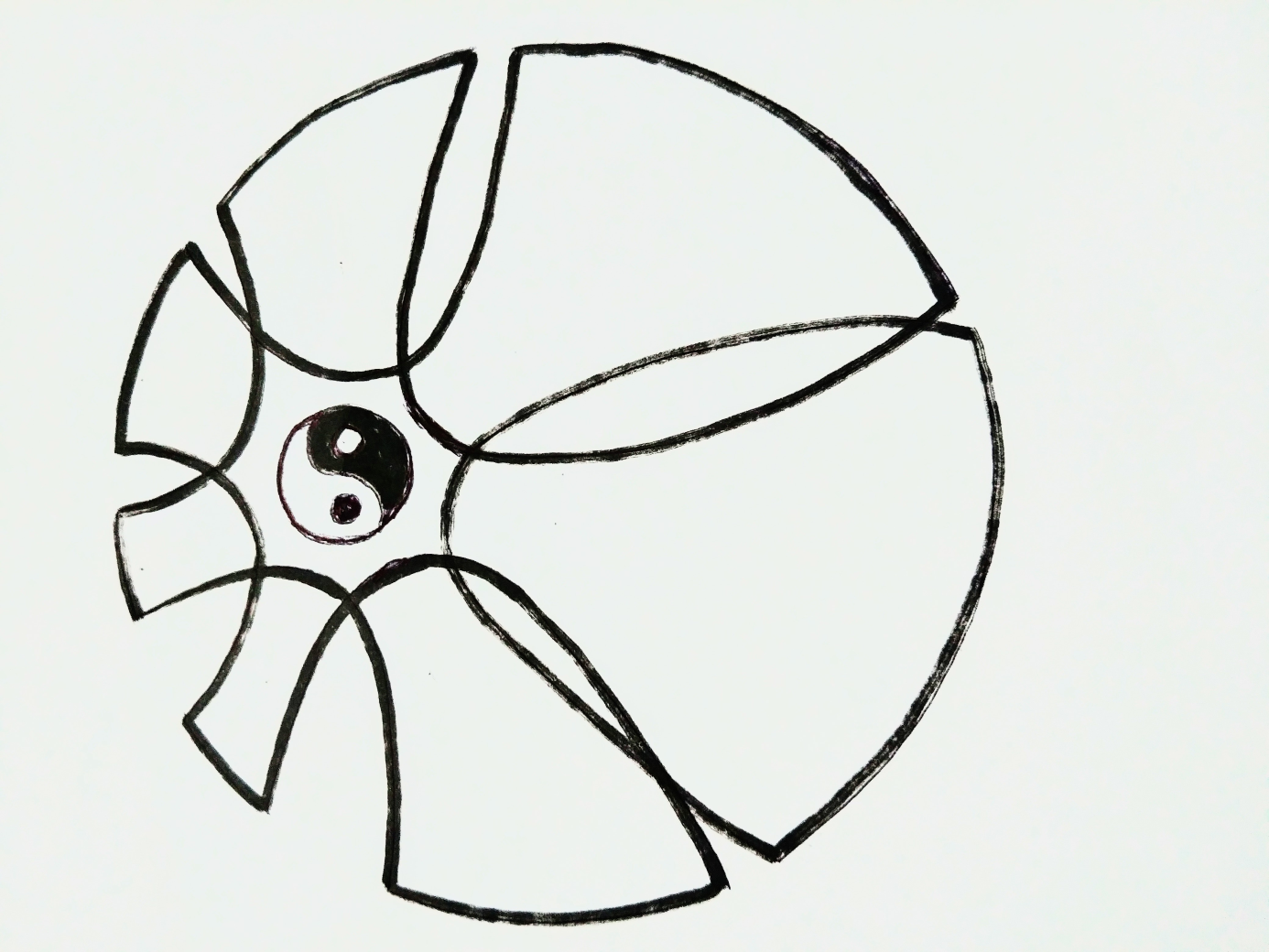 SHIATSULAB11 Port Saint sauveur31000 ToulouseSIRET : 884063413www. shiatsulab.comcharlottemichelshiatsulab@gmail.comtel : 06 14 96 57 47Nom :Prénom : Date et lieu de naissanceAdresseCP : Ville : Adresse email : Téléphone : Profession :Situation professionnelle : SalariéProfession libéraleSans emploiBut de la formationConnaissance personnelleObtention d’un titre professionnel